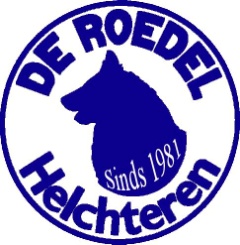 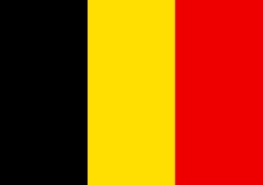 (aanduiden met "x" wat van toepassing is)Envoyer à  dogdancederoedel@gmail.comVeuillez , s'il vous plaît envoyer votre musique en format MP3Virement de 20€ / inscription à effectuer sur le numéro de compte suivante  avec la mention : Belgium Winner - nom - classe BE74 0682 1820 9207 BIC GKCCBEBB FreestyleBeginner HTM Novice Intermediate Advanced Junior Innovation samen met : Proprietaire  Proprietaire  Nom Rue + nrVille  Pays  Tel. GSM E-mail Club Conducteur Conducteur Nom Chien Chien Nom Race Sexe Date de naissance Livre d'origine Tatouage Chip nr  Carnet de travail  Musique Musique Chanson Interprète de la chanson   Durée min. Je participe   Je participe   Seulement samedi   Seulement samedi   Seulement dimanche   Seulement dimanche   Samedi et dimance   Samedi et dimance   